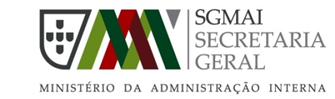 LISTA DE CANDIDATOS – PROVA DE CONHECIMENTOSAssistente TécnicoDSATEE-DJEE24.julho.2017 – 14:30 hLOCAL: Instituto Superior de Ciências Policiais e Segurança InternaRua 1º de Maio, nº 31349-040 Lisboa Ana Cristina Martins Leitão Cardoso de OliveiraCatarina Elói Santos NascimentoCristina Lopes Dinis da SilvaDaniel Fernando Freire BaptistaDiogo Filipe da Silva MateusFilipe Jorge Lopes PimentaIlda do Céu Madureira Gomes AraújoMaria Elisabete de Oliveira Guilherme PereiraMaria de Fátima Martinho da CostaMaria da Graça da Rosa SaraivaMaria Josseline Pires da SilvaMarisa Matos da CostaMiguel Jorge Serrano BarradasPaula Alexandra Lopes MarcelinoPedro Gonçalo Antunes DavidRosa Maria Simões MartinsSérgio Fernando Henriques NunesTânia Adriana Feliciano CorreiaTatiana Rocha TorrinhasTereza Vargas de Lima Canada FerreiraVítor Manuel Galrito dos Santos Custódio